Curriculum vitae 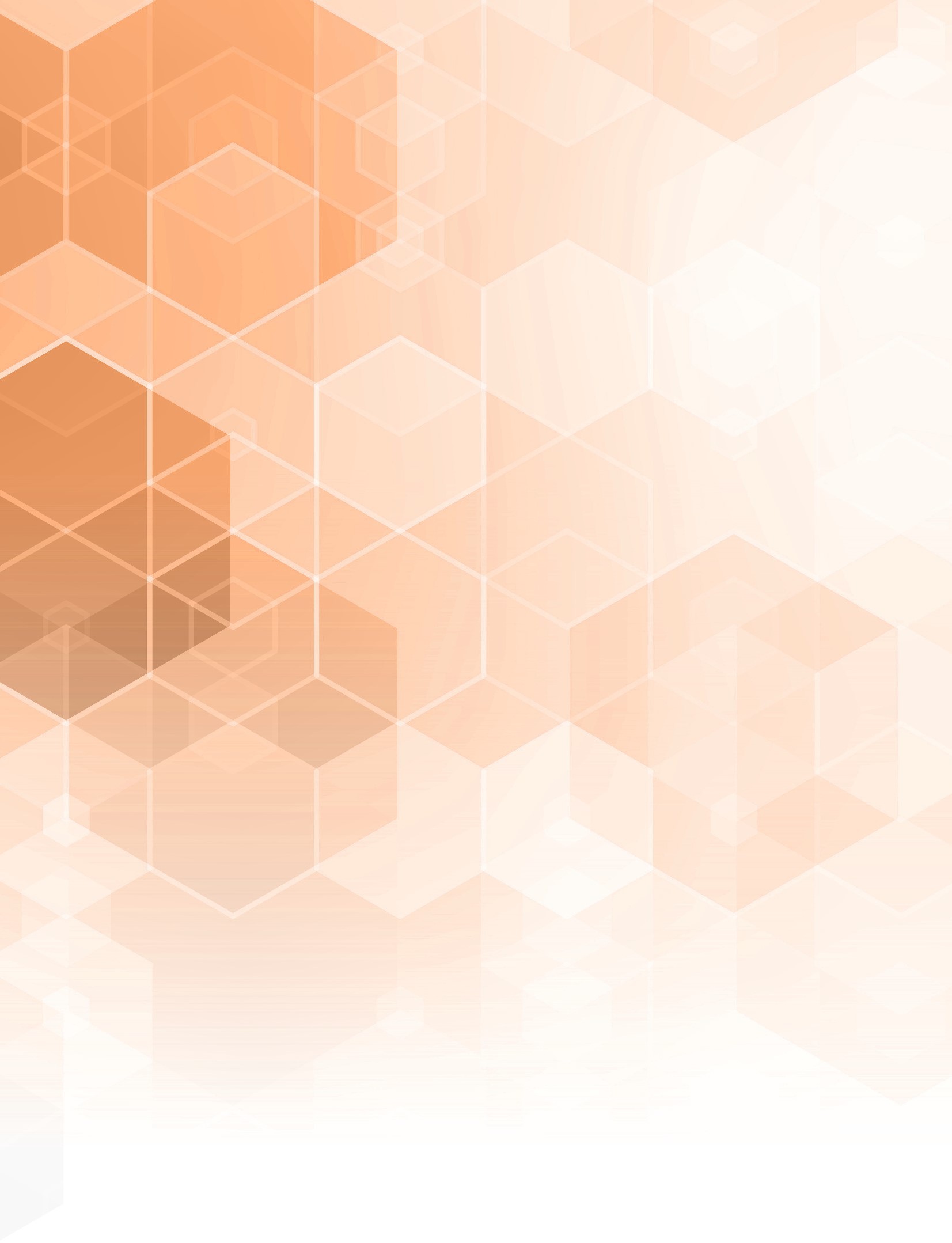 P ersonal Information:	Born on the 25.07.1980Nationality: GermanMarital status: Married, 2 childrenPersonal ProfileHead of Electrical Engineering and Project Lead for the Material Handling Sector.Main responsibilities are research as well developing new strategies for automated process cranes for the German market.Professional leadership of 20 employees and partwise responsible for Service Activities. More than 10 years of skills in Technical Project Management.State Certified Technician with experiences in building up new tunnel boring machines and installation as well as ongoing improvements on automated packaging systems.Key Account Manager with the ability to negotiate new contracts. Strong negotiation skills.Prior at Konecranes, Delivery Manager and in charge of a team which had the aim to fulfill the Software Service Level Agreements for automated horizontal transport systems.ObjectiveI am looking for new challenging possibilities to organize complicated projects and tasks. Able to work in a team and strong analytical skills.ExperienceHead of Electrical Engineering (Operations Manager E-Technology)Cranes & Service GmbH NRW  (November 2017 to present)Responsible for 20 employees in total in terms of all electrical requirements and worksResearch and developments new crane systems in terms of semi or full-automated operationsWorking on customer related improvements for all crane operations and the required safety regulationsExecuting off the required Risk analysis for automated conceptsAssignment of employees according to qualification (performed by regular review)Planning and organization of the engineers and service techniciansSupport for creating the required documentationIn addition, there are the following rights and obligations for the field of electrical engineeringCurriculum vitae Selection of appropriate personal in terms of profession, personal and health aptitudeTechnical and organizational authority of subordinate employees, as well as other departments with electrical engineeringSoftware Delivery Manager for automated horizontal transport systemsTerex MHPS GmbH | Düsseldorf | Germany (August 2015 to December 2016) Konecranes | Düsseldorf | Germany (January 2017 to October 2017)Coordinating a Software Service Level TeamRegular Meetings at the customer to verify the contract in terms of the contractual obligation. (Reaction Times and KPI´s)Preparation and Negotiation of new Service Level Agreement ContractsCoordination of the customer Incident Report System „JIRA“Service Project Manager for automated horizontal transport systemsTerex MHPS GmbH | Düsseldorf | Germany (October 2013 to July 2015)First service contact partner for a customer in terms of all service related requests (Automated horizontal transport system)Responsible for the equipment availability and to prepare and sell spare parts packagesResponsible for all equipment changes and retrofit packages after the respective projects commissioning. (Keep Tracking Software and Hardware modifications)Electrical engineer for tunnel boring machines (Soft and Hard Rock)Aker Wirth GmbH | Erkelenz | Germany (July 2009 to September 2013)Responsible Technical Lead Engineer for Tunnel Boring Machine DevelopmentsWorld Wide Operation in terms of Product Support and EquipmentPreparation of all necessary documents according to contractual requirements in compliance with the applicable laws and standardsResponsible preparations of PLC programs, visualizations of the productsTechnical confirmation with subcontractorsResponsible preparations of electrical diagrams on E-PlanCreation of material stocks and parts lists in SAPEnergy electronics for professional cutting machinesHeidelberg Postpress GmbH | Mönchengladbach | Germany (January 2002 to August 2007)EducationState Certified TechnicianBerufskolleg Platz der Republik für Technik und Medien | Germany (July 2009) Final grade: 3 (German education regulations)Curriculum vitae Courses taken included Electrical Engineering, Project Management and Business AdministrationSkillsComputer: Microsoft Word, Excel, Outlook, Power Point, Access, SAP, Incident Management System Tools from Atlassian (e.g. Service Desk integrated within KC 2017)PLC Programming: Schneider Unity Pro, Siemens S5 and S7, Assembler, Codesys, OPC Panels, Can Bus, Profibus, Frequency Converter Schneider, Lenze, RefuCertificates: Three certificates in Team Leading abilities, Best Practice Certificate EPLAN P8, Unity Pro and PLC certificates, Manager Personality CertificateLanguage: German (native)English (fluent): International English TOEFL CertificateETS TOEIC Listening and Reading Strength and Weakness Analysis (Scored 740 out of 990)